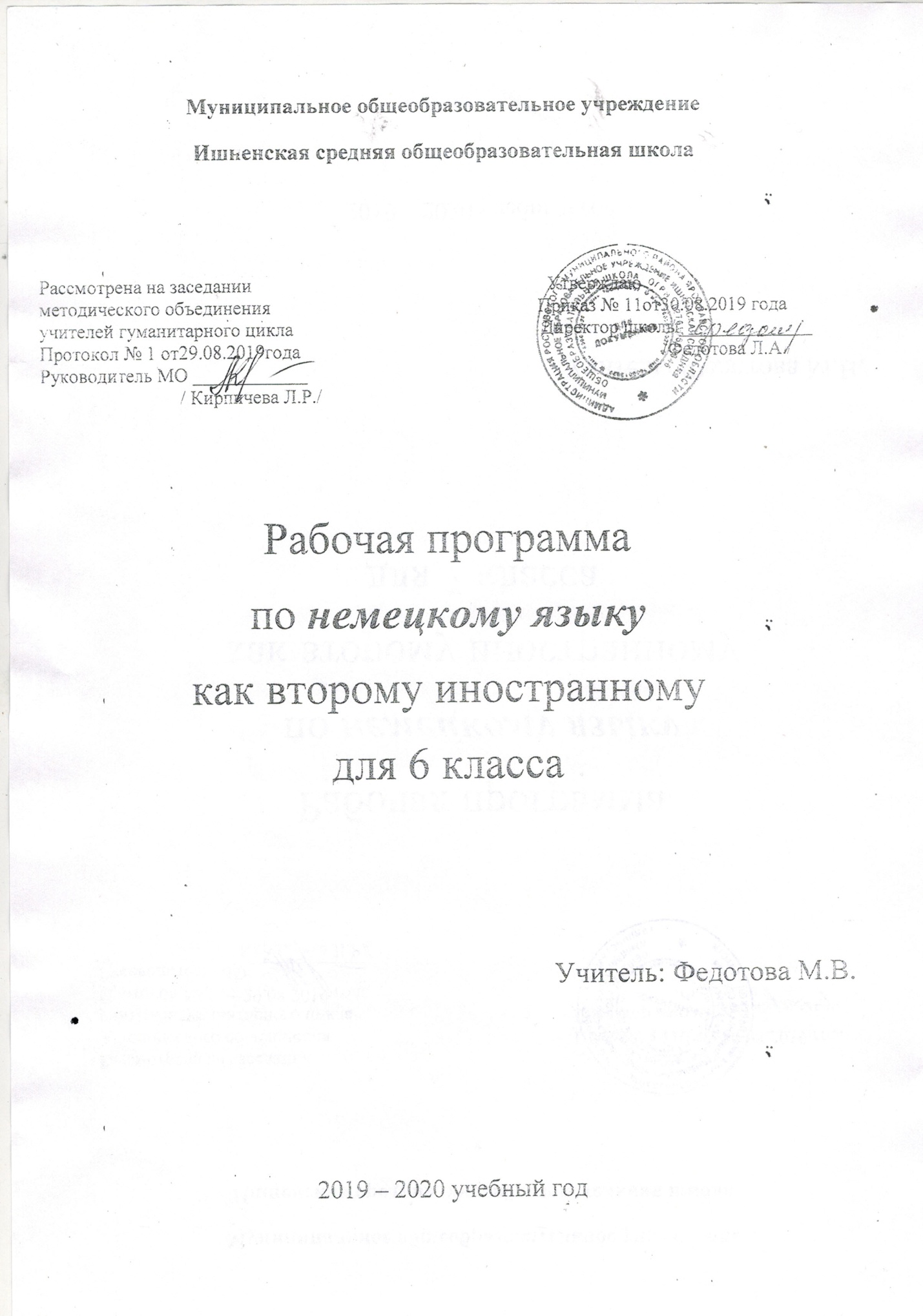 ПОЯСНИТЕЛЬНАЯ ЗАПИСКА Рабочая программа по немецкому языку для 6 класса составлена на основе образовательной программы по иностранному языку в соответствии с авторской программой «Немецкий язык» 5-9 классы М. Аверина, Ф. Джин, Л. Рорман, Москва, Просвещение, 2012 год. Рабочая программа учебного предмета «Немецкий язык» для 6 класса составлена в соответствии с требованиями Федерального Государственного стандарта основного общего образования, а также со следующими документами: Авторская программа: Немецкий язык. Рабочие программы. Предметная линия учебников М. Аверин 5 - 9 классы. Пособие для учителей ФГОС. – М.: Просвещение, 2012г.; Материалов УМК для 6 класса. Учебного плана МОУ Ишненская СОШ  Рабочая программа адресована учащимся 6 класса общеобразовательных учреждений. Рабочая программа ориентирована на использование учебно - методического комплекта (УМК) для 6 класса, который состоит из:  Аверин М. Немецкий язык. 6 класс: учебник для общеобразоват. учреждений. – М.: Просвещение, 2018;  Рабочая тетрадь к УМК. Немецкий язык. 6 класс: учебник для общеобразоват. учреждений . – М.: Просвещение, 2014;  Аудиоприложение на CD(mp3)к учебнику, Москва, «Просвещение», 2014г.;  Книги для учителя (автора Аверина М. и др., Москва, «Просвещение», 2017г.). В программе нашли отражение тенденции в развитии общего образования на его первой ступени, которые закреплены в федеральном государственном образовательном стандарте начального образования и прежде всего следующие:  личностно ориентированный, деятельностный, продуктивный характер обучения;  значительно больше внимания развитию уже в начальной школе общеучебных умений и универсальных учебных действий. Целью является развитие такого лингвистического репертуара, где есть место всем лингвистическим умениям. При изучении второго иностранного языка речь идѐт о дальнейшем развитии общих компетенций, о формировании коммуникативной, языковой и речевой компетенций, о развитии межкультурной компетенции уже с учѐтом взаимодействия культур нескольких изучаемых языков. Развивающие, воспитательные и практические задачи: Способствовать интеллектуальному и эмоциональному развитию личности ребѐнка; развивать его память и воображение; создавать условия для творческого развития ребѐнка; прививать навыки рефлексии и саморефлексии; развивать национальное самосознание наряду с межкультурной толерантностью; создавать ситуации для самореализации личности ребѐнка; воспитывать в ребѐнке самоуважение; воспитывать сознательное отношение к обучению, умение преодолевать трудности самостоятельно; способствовать формированию чувства «успешности»; учить ставить перед собой цели в изучении учебного предмета и достигать их; развивать интерес и уважение к культуре, истории, особенностям жизни стран изучаемого языка; раскрывать общеобразовательную и практическую ценность владения несколькими языками. Практические цели должны отвечать тем требованиям, которые заложены во ФГОС общего образования и определены европейскими уровнями языковых компетенций. Согласно учебному плану на 2019-2020 учебный год в МОУ «Ишненской СОШ» всего на изучение второго иностранного языка выделяется 1 час в неделю, 34 учебных недели в каждом классе, 34 часа в год. Обучение начинается с 5 и продолжается до 11 класса. Для реализации данной программы используется УМК для изучения второго иностранного языка для 6 класса «Горизонты», М.М. Аверин и др.(М.: Просвещение, 2012) В УМК входят учебник, рабочая тетрадь, книга для учителя, диск. 1. ПЛАНИРУЕМЫЕ РЕЗУЛЬТАТЫ ПО ПРЕДМЕТУ НЕМЕЦКИЙ ЯЗЫК Основные содержательные линии В курсе немецкого языка как второго иностранного можно выделить следующие содержательные линии: •   коммуникативные умения в основных видах речевой деятельности: аудировании, говорении, чтении и письме; •   языковые навыки пользования лексическими, грамматическими, фонетическими и орфографическими средствами языка; •   социокультурная осведомлѐнность и умения межкультурного общения; •   общеучебные и специальные учебные умения, универсальные учебные действия. Главной содержательной линией является формирование и развитие коммуникативной компетенции в совокупности с речевой и языковой компетенцией. Уровень развития коммуникативной компетенции выявляет уровень овладения речевыми навыками и языковыми средствами второго иностранного языка на данном этапе обучения, а также уровень развития компенсаторных навыков, необходимых при овладении вторым; иностранным языком. В свою очередь, развитие коммуникативной компетенции неразрывно связано с социокультурной осведомлѐнностью учащихся.Все указанные содержательные линии находятся в тесной взаимосвязи и единстве учебного предмета«Иностранный язык». Предметное содержание речи 1.Межличностные взаимоотношения в семье, со сверстниками. Внешность и черты характера человека. 2.Досуг и увлечения (чтение, кино, театр и др.). Виды отдыха, путешествия. Транспорт. Покупки. 3.Здоровый образ жизни: режим труда и отдыха, спорт, питание. 4.Школьное образование, школьная жизнь, изучаемые предметы и отношение к ним. Переписка с зарубежными сверстниками. Каникулы в различное время года. 5.Мирпрофессий. Проблемы выбора профессии. Роль иностранного языка в планах на будущее. 6.Природа. Проблемы экологии. Защита окружающей среды. Климат, погода. 7.Средствамассовойинформацииикоммуникации (пpecca , телевидение, радио, Интернет). 8.Страна/страны второго иностранного языка и родная страна, их географическое положение, столицы и крупные города, достопримечательности, культурные особенности (национальные праздники, знаменательные даты, традиции, обычаи).Выдающиеся люди, их вклад в науку и мировую культуру. Виды речевой деятельности/ Коммуникативные умения Говорение Диалогическая речь Умение вести диалоги этикетного характера, диалог- расспрос , диалог -побуждение к действию, диалог -обмен мнениями. Объем диалога от3 реплик (5-7классы) до 4-5 реплик (8-9 классы) со стороны каждого учащегося. Продолжительностьдиалога1,5-2минуты(9класс). Монологическая речь Умение строить связные высказывания о фактах и событиях с опорой и без опоры на прочитанный или услышанный текст, заданную вербальную ситуацию или зрительную наглядность. Объѐм монологического высказывания от 7-10 фраз (5-7классы) до10-12фраз(8-9классы).Продолжительность монолога1-1,5минуты(9класс). Аудирование Умение воспринимать и понимать на слух аутентичные аудио- и видеотексты с разной глубиной проникновения в их содержание (с пониманием основного содержания, с выборочным пониманием и полным пониманием содержания текста) в зависимости от коммуникативной задачи и функционального типа текста. Жанры текстов: прагматические, публицистические. Типы текстов: сообщение, рассказ, диалог-интервью и др.Содержание текстов должно соответствовать возрастным особенностям и интересам учащихся и иметь образовательную и воспитательную ценность. Аудирование с полным пониманием содержания предполагает понимание речи учителя и одноклассников на уроке, а также понимание не сложных текстов, построенных на полностью знакомом учащимся языковом материале или содержащих некоторые незнакомые слова. Время звучания текста -до 1 минуты. Аудирование с пониманием основного содержания осуществляется на несложных аутентичных текстах, содержащих наряду с изученными и некоторое количество незнакомых языковых явлений. Время звучания текстов -до1,5минуты. Аудирование с выборочным пониманием предполагает умение выделить необходимую информацию в одном или нескольких аутентичных коротких текстах прагматического характера, опуская избыточную информацию. Время звучания текстов -до1,5минуты. Чтение Умение читать и понимать аутентичные тексты разных жанров и стилей с различной глубиной и точностью проникновения в их содержание (в зависимости от коммуникативной задачи):с пониманием основного содержания (ознакомительное чтение); с полным пониманием содержания (изучающее чтение); с выборочным пониманием необходимой информации (просмотровое/поисковое чтение). Жанрытекстов:научно-популярные,публицистические,художественные,прагматические. Типы текстов: статья, интервью, рассказ, объявление, рецепт, меню, проспект , реклама, песня и др. Содержание текстов должно соответствовать возрастным особенностям и интересам учащихся, иметь образовательную и воспитательную ценность, воздействовать на эмоциональную сферу школьников. Независимо от вида чтения возможно использование двуязычного словаря. Чтение с пониманием основного содержания текста осуществляется на несложных аутентичных материалах с ориентацией на выделенное в программе предметное содержание, включающих некоторое количество незнакомых слов. Объем текстов для чтения -600-700слов. Чтениесполнымпониманиемосуществляетсянанесложныхаутентичныхтекстах, построенные в основном на изученном языковом материале, с использованием различных приѐмов смысловой переработки текста(языковой догадки, выборочного перевода) и оценки полученной информации. Объѐм текста для чтения -около 500 слов. Чтение с выборочным пониманием предполагает умение просмотреть аутентичный текст или несколько коротких текстов и выбрать необходимую информацию. Объем текста для чтения -около 350слов. Письменная речь умение: -делать выписки из текста для их дальнейшего использования в собственных высказываниях; -писать короткие поздравления с днѐм рождения и другими праздниками, выражать пожелания (объѐмом30-40 слов, включая адрес); -заполнять несложные анкеты в форме, принятой в странах изучаемого языка (указывать имя, фамилию, пол, гражданство, адрес); -писать личное письмо зарубежному другу с опорой на образец (сообщать краткие сведения о себе; запрашивать аналогичную информацию о нем; выражать благодарность и т.д.). Объѐм личного письма -100-140слов, включая адрес. Языковые знания и навыки Орфография Правила чтения и написания слов, отобранных для данного этапа обучения, и навыки их применения в рамках изучаемого лексико-грамматического материала. Фонетическая сторона речи Навыки адекватного произношения и различения на слух всех звуков изучаемого второго иностранного языка. Соблюдение ударения интонации в словах и фразах, ритмико-интонационные навыки произношения различных типов предложений. Овладение лексическими единицами, обслуживающими новые темы, проблемы и ситуации общения в пределах тематики основной школы, в объѐме около 1000единиц.Лексические единицы включают устойчивые словосочетания, оценочную лексику, реплики-клише речевого этикета. Основные способы словообразования: 1)аффиксация: 5 •   существительных с суффиксами-ung (die Lösung, die Vereinigung); -keit (die Feindlichkeit);-heit (die Einheit);-schaft (die Gesellschaft); -um (das Datum);-or (der Doktor);-ik (die Mathematik);-е(die Liebe),-er(der Wissenschaftler);-ie(die Вiologie); •   прилагательных с суффиксами-ig(wichtig); -lich (glйcklich);-isch(typisch); -los(arbeitslos);-sam(langsam); -bar(wunderbar); •   существительных и прилагательных с nпрефиксом un- (dasUnglйck, unglйcklich); •   существительных и глаголов с префиксами :vor- (der Vorort, vorbereiten);mit- (die Mitverantwortung, mitspielen); •   глаголов с отделяемыми и неотделяемыми приставками и другими словами в функции приставок типа erzählen, wegwerfen. 2)словосложение: •   существительное +существительное (das Arbeitszjmmer); •   прилагательное +прилагательное (dunkel blau, hellblond);прилагательное +существительное (die Fremdsprache); •   глагол +существительное (die Schwimmhalle); 3)конверсия (переход одной части речи в другую): •   образование существительных от прилагательных (dasBlau,der Junge); •   образование существительных от глаголов(das Lernen, das Lesen). Интернациональные слова (der Globus, der Computer).Представления осинонимии, антонимии, лексической сочетаемости, многозначности. Грамматическая сторона речи Знакомство с новыми грамматическими явлениями. Уровень овладения конкретным грамматическим явлением (продуктивно-рецептивно или рецептивно) указывается в графе «Характеристика основных видов деятельности учащихся »в Тематическом планировании. Нераспространѐнные и распространѐнные предложения: •   безличные предложения (Esist warm. Es ist Sommer); •   предложения с глаголами legen, stellen,hängen,требующими после себя дополнение в Akkusativ и обстоятельство места при ответе на вопрос Wohin?(lch hänge das Bild an die Wand); •   предложения с глаголами beginnen, raten, vorhaben и др., требующими после  себя Infinitiv с zu; •   побудительные предложения типа Lesen wir! Wollen wir lesen!; •   все типы вопросительных предложений; •   предложения с неопределѐнно-личным местоимением тап (Man schmйckt die Stadt vor Weihnachten); •   предложения с инфинитивной группой um... zu (Er lernt Deutsch, um deutsche Bйcher zu lesen); •   сложносочинѐнные предложения с союзами denn, darum, deshalb (Ihm gefallt das Dorf leben, denn er kann hier viel Zeit in der frischen Luft verbringen). •   сложноподчинѐнные предложения с союзами dass, оb и др. (Er sagt, dass er gut in Mathe ist); •   сложноподчинѐнные предложения причины с союзами weil, da (Er hat heute keine Zeit, weil er viele Hausaufgaben machen muss); •   сложноподчинѐнные предложения с условным союзом wenn (Wenn du Lust hast, komm zu mir zu Besuch); •   сложноподчинѐнные предложения с придаточными времени (с союзами wenn, als, nachdem); •   сложноподчинѐнные предложения с придаточными определительными (с относительными местоимениями die, deren,dessen); •   сложноподчинѐнные предложения с придаточными цели (с союзом damit); •   распознавание структуры предложения по формальным признакам: по наличию/отсутствию инфинитивных оборотов: um ...zu+Infinitiv,statt...zu+Infinitiv,ohne... zu +lnfinitiv); •   слабые и сильные глаголы со вспомогательным глаголом haben в Perfekt; •   сильные глаголы со вспомогательным глаголом sein вPerfekt (kommen, fahren, gehen); •   Präteritumслабыхисильныхглаголов,атакжевспомогательныхимодальныхглаголов; •   глаголы с отделяемыми и неотделяемыми приставками вPräsens,Perfekt,Präteritum, Futur(anfangen,beschreiben); •   временные формы вPassiv (Präsens,Präteritum); •   местоименные наречия (worйber,darйber,womit, damit);возвратные глаголы в основных временных формах Präsens,Perfekt, Präteritum(sichanziehen,sich waschen); •   распознавание и употребление в речи определенного, неопределенного и нулевого артиклей, склонения существительных нарицательных; склонения прилагательных и наречий; предлогов, имеющих двойное управление, предлогов, требующих Dativ, предлогов, требующих Akkusativ; •   местоимения: личные, притяжательные, неопределѐнныеjemand,niemand); •   Plusquamperfekt и употребление его в речи при согласовании времѐн; •   количественные числительные и порядковые числительные. Социокультурные знания и умения Умение осуществлять межличностное и межкультурное общение, используя знания о национально-культурных особенностях своей страны и страны/странизучаемогоязыка,полученныенаурокахвторогоиностранногоязыкаивnроцессе изучения других предметов (знания межпредметного характера).Это предполагает овладение: •   знаниями о значении родного и иностранных языков в современном мире; •   сведениями о социокультурном портрете стран, говорящих на изучаемом иностранном языке, их символике и культурном наследии; •   употребительной фоновой лексикой и реалиями страны изучаемого языка: традициями (в питании, проведении выходных дней, основных национальных праздников), распространенными образцами фольклора; •   представлением о сходстве и различиях в традициях своей страны и стран, говорящих на втором иностранном языке; об особенностях их образа жизни, быта, культуры(всемирно известных достопримечательностях, выдающихся людях и их вкладе в мировую культуру); о некоторых произведениях художественной литературы на изучаемом иностранном языке; •   умениемраспознаватьиупотреблятьвустнойиnисьменнойречивситуацияхформального и·неформального общения основные нормы речевого этикета, принятые в странах изучаемого языка (реплики-клише, наиболее распространенную оценочную лексику); •   умениями представлять родную страну и культуру на иностранном языке; оказывать помощь зарубежным гостям в нашей стране в ситуациях повседневного общения. Компенсаторные умения •   переспрашивать, просить повторить, уточняя значение незнакомых слов; •   использовать в качестве оборы при порождении собственных высказываний ключевые слова, план к тексту, тематический словарь и т.д.; •   прогнозировать содержание текста на основе заголовка, предварительно поставленных вопросов; •   догадываться о значении незнакомых слов по контексту, по используемым собеседником жестам и мимике; •   использовать синонимы, антонимы, описания понятия при дефиците языковых средств. Общеучебные умения и универсальные способы деятельности Формируются умения: •   работать с информацией: сокращение, расширение устной и письменной информации, создание второго текста по аналогии, заполнение таблиц; •   работать с прослушанным и письменным текстом: извлечение основной информации, извлечение запрашиваемой или нужной информации, извлечение полной и точной информации; •   работать с разными источниками на иностранном языке: справочными материалами, словарями, Интернет-ресурсами, литературой; •   самостоятельно работать, рационально организовывая свой труд в классе и дома. Специальные учебные умения Формируются умения: •   находить ключевые слова и социокультурные реалии при работе с текстом; •   семантизировать слова на основе языковой догадки; •   осуществлять словообразовательный анализ слов; •   выборочно использовать перевод; •   пользоваться двуязычным и толковым словарями. 2. СОДЕРЖАНИЕ УЧЕБНОГО ПРЕДМЕТА В курсе немецкого языка как второго иностранного можно выделить следующие содержательные линии:  коммуникативные умения в основных видах речевой деятельности: аудировании, говорении, чтении и письме;  языковые навыки пользования лексическими, грамматическими, фонетическими и орфографическими средствами языка;  социокультурная осведомлѐнность и умения межкультурного общения;  общеучебные и специальные учебные умения, универсальные учебные действия. Главной содержательной линией является формирование и развитие коммуникативной компетенции в совокупности с речевой и языковой компетенцией. Уровень развития коммуникативной компетенции выявляет уровень овладения речевыми навыками и языковыми средствами второго иностранного языка на данном этапе обучения, а также уровень развития компенсаторных навыков, необходимых при овладении вторым иностранным языком. В свою очередь, развитие коммуникативной компетенции неразрывно связано с социокультурной осведомлѐнностью учащихся. Все указанные содержательные линии находятся в тесной взаимосвязи и единстве учебного предмета «Иностранный язык». Содержание тем учебного предмета Mein Zuhause/ Мой дом (4 часа). Введение в лексику. Местоположение предметов в комнате. Контраст звучания высказываний с различными смысловыми акцентами. Подготовка к проекту «Дом моей мечты». Проект «Дом моей мечты». Повелительное наклонение. Систематизация и обобщение полученных знаний и умений. Контрольная работа. Das schmeckt gut/ Это вкусно (4 часа). Введение в тему. Работа с диалогами. Спряжение слабых глаголов в наст. вр. в ед. числе. Моѐ любимое меню. Речевой образец es gibt. Национальная кухня Германии, Австрии, Швейцарии. Традиционные блюда нашей семьи. Знакомство с примерами австрийского варианта немецкого языка. В школьном кафе. Обобщение знаний, повторение пройденного материала. Контрольная работа. 8 Meine Freizeit/Моѐ свободное время (4 часа). Введение лексики. Знакомство со структурой электронного письма. Глагол wollen. Интервью «Наше свободное время». Пишем электронное письмо. Школьные традиции в Германии, Австрии, Швейцарии и НАО. Повторение и обобщений грамматических лексических знаний по теме. Контрольная работа. Kleine Pause/Маленькая перемена. Повторение (1 час). Повторение изученного. Das sieht gut aus/Смотрится отлично (5 часов). Смотрится отлично. Части тела. Одежда и мода. Работа с карточками по темам «Части тела», «Одежда». Личные местоимения в винительном падеже. Систематизация образования множественного числа имен существительных. Описание человека по фотографии. Работа над портфолио. Контрольная работа. Partys/Вечеринки (5 часов). Введение лексики. Приглашение к празднованию дня рождения. Мы приглашаем и поздравляем. Предложения с союзом deshalb. Подготовка к проекту «Мы планируем вечеринку». Проект «Мы планируем вечеринку». Простое прошедшее время глаголов haben и sein. Говорим, поѐм, повторяем. Контрольная работа. Праздник в нашей школе. Meine Stadt/Мой город (5 часов). Введение лексики. Мой путь в школу. Предлоги, требующие дательного падежа. Фразовое ударение. Подготовка к проект «Наш город». Проект «Наш город». Сложное разговорное прошедшее время Perfekt. Выходные во Франкфурте. Сравнение Präteritum и Perfekt. Повторение и обобщение лексико-грамматического материала, изученного за четверть. Контрольная работа. Ferien/Каникулы (7 часов). Введение лексики. Мы собираем чемодан в дорогу. Подготовка к проекту «Пять дней в …». Проект «Пять дней в …». Распорядок дня на отдыхе. Учиться во время каникул: за или против. Вспомогательные глаголы haben и sein в Perfekt. Открытки с места отдыха. Моя самая интересная поездка. Повторение и обобщение лексико-грамматического материала. Итоговая творческая работа. Анализ контрольной работы. Выполнение работы над ошибками. 3. КАЛЕНДАРНО - ТЕМАТИЧЕСКОЕ ПЛАНИРОВАНИЕ № п/пКоличество часовКоличество часовКоличество часовКоличество часовКоличество часовКоличество часовКоличество часовНазвание раздела, темы Всего:ТеорияПрактика Экскурсии Проекты Контрольные работы 1. Mein Zuhause 4 1 3 0 1 1 2. Das schmeckt gut 4 1 3 0 1 1 3. Meine Freizeit 4 1 3 0 1 1 4. Das sieht gut aus 5 1 4 0 1 1 5. Partys 5 1 4 0 1 1 6. Meine Stadt 5 1 4 0 1 1 7. Ferien 7 2 6 0 1 1 Итого: 34827 0 7 7 № п/п Тема урока Домашнее задание ДатаДата№ п/п Тема урока Домашнее задание  6 а6 бMein Zuhause (4 часа)Mein Zuhause (4 часа)Mein Zuhause (4 часа)Mein Zuhause (4 часа)Mein Zuhause (4 часа)Mein Zuhause/ Мой дом. Введение в лексику. Местоположение предметов в комнате.Лексика, упр. 1аbc Р.Т., упр.3 Р.Т., 5b, 6 Р.Т.Контраст звучания высказываний с различными смысловыми акцентами. Подготовка к проекту «Дом моей мечты» Лексика, упр.8ab Р.Т., упр. 11 Уч. Проект «Дом моей мечты». Упр. 12 ab РТ, спряжение mussen, konnen Систематизация и обобщение полученных знаний и умений. Словарный диктант. С. 9 РТ Das schmeckt gut (4 часа)Das schmeckt gut (4 часа)Das schmeckt gut (4 часа)Das schmeckt gut (4 часа)Das schmeckt gut (4 часа)Das schmeckt gut/ Это вкусно Введение в тему. Работа с диалогами. Спряжение слабых глаголов в наст. вр. в ед. числе Упр.1а,b Р.Т., УПР. 2ab РТ Моѐ любимое меню. Речевой образец es gibt. Национальная кухня Германии, Австрии, Швейцарии. Традиционные блюда нашей семьи Упр.4ab, Р.Т., упр. 4 Уч. Знакомство с примерами австрийского варианта немецкого языка. В школьном кафе Упр. 8ab РТ, лексика по теме Обобщение знаний, повторение пройденного материала. Контрольная работа. С. 18, 19 РТ Mein Freizeit (4 часа)Mein Freizeit (4 часа)Mein Freizeit (4 часа)Mein Freizeit (4 часа)Mein Freizeit (4 часа)Meine Freizeit/ Моѐ свободное Время. Введение лексики. Знакомство со структурой электронного письма. Глагол wollen Упр.2 Р.Т., лексика, правило, упр.3 Р.Т. Интервью «Наше свободное время». Пишем электронное письмоЛексика, упр. 5 a,b, 6 b РТ Школьные традиции в Германии, Австрии, Швейцарии и Вологодской области. Повторение и обобщений грамматических лексических знаний по теме Упр. 11 РТ, упр. 12 a Уч. Контрольная работа по изученной теме. Das sieht gut aus! (5 часов)Das sieht gut aus! (5 часов)Das sieht gut aus! (5 часов)Das sieht gut aus! (5 часов)Das sieht gut aus! (5 часов)Das sieht gut aus/ Смотрится отлично. Части тела. Лексика, упр.1ab Р.Т. Одежда и мода Упр. 5 a РТ Работа с карточками по темам «Части тела», «Одежда». Личные местоимения в винительном падеже. Систематизация образования множественного числа имен существительных. Упр. 6 d, e РТ Описание человека по фотографии. Работа над портфолио Упр. 10 РТ, упр. 11a РТ Контрольная работа по изученному лексико-грамматическом материалу Partys (5 часов)Partys (5 часов)Partys (5 часов)Partys (5 часов)Partys (5 часов)Partys Вечеринки. Введение лексики. Приглашение к празднованию дня рождения упр.2ab Р.Т., лексика Мы приглашаем и поздравляем. Предложения с союзом deshalb. Подготовка к проекту «Мы планируем вечеринкуЛексика, уч. упр.5, упр. 5ab РТ Проект «Мы планируем вечеринку». Простое прошедшее время глаголов haben и sein Лексика, упр.6а, 7аb Р.Т. Повторение и систематизация материала. Подготовка к КР. Упр. 9 ab Р.Т., Контрольная работа. С. 45 РТ Meine Stadt (5 часов)Meine Stadt (5 часов)Meine Stadt (5 часов)Meine Stadt (5 часов)Meine Stadt (5 часов)Meine Stadt/ Мой город. Введение лексики. Мой путь в школу. Лексика, упр.2ab, 3 Р.Т. Предлоги, требующие дательного падежа. Фразовое ударение. Подготовка к проекту «Наш город» лексика, упр.7abc, Р.Т. Проект «Наш город». Сложное разговорное прошедшее время Perfekt Рассказ о городе на основе разработанного плана Выходные во Франкфурте. Сравнение Präteritum и Perfekt Упр. 12 ac РТ Повторение и обобщение лексико-грамматического материала, изученного за четверть. Контрольная работа Упр. 13 РТ Ferien (7 часов)Ferien (7 часов)Ferien (7 часов)Ferien (7 часов)Ferien (7 часов)Ferien/ Каникулы. Введение лексики. Мы собираем чемодан в дорогу Лексика, упр.1 Р.Т. Подготовка к проекту «Пять дней в …». Проект «Пять дней в …» Лексика, монолог о поездке Распорядок дня на отдыхе. Учиться во время каникул: за или против Лексика, упр.5 ab Р.Т. Вспомогательные глаголы haben и sein в Perfekt. Открытки с места отдыха Упр. 10, 12 РТ Моя самая интересная поездка. Повторение и обобщение лексико-грамматического материала Упр. 13 РТ Итоговая творческая работа за курс 6 класса. Анализ итоговой творческой работы. Повторение 